KАРАР                                     	                                            РЕШЕНИЕ       «04 » август 2022 й.                               № 246/38                                          «04 » августа 2022 г.О внесении изменений в решение Совета сельского поселения Шудекский сельсовет муниципального района Янаульский район Республики Башкортостан от 23 декабря 2021 года № 195/30              «О бюджете сельского поселения Шудекский сельсовет  муниципального района Янаульский район Республики Башкортостан на 2022 год и на плановый период 2023 и 2024 годов»             В соответствии с Положением о бюджетном процессе в сельском поселении Шудекский сельсовет муниципального района Янаульский район Республики Башкортостан, утвержденным решением Совета сельского поселения Шудекский сельсовет муниципального района Янаульский район Республики Башкортостан от 27 июля  2021 года № 161/24 Совет сельского поселения Шудекский сельсовет муниципального района Янаульский район Республики Башкортостан  РЕШИЛ:           1. Решение Совета сельского поселения Шудекский сельсовет муниципального района Янаульский район Республики Башкортостан от 23 декабря 2021 года № 195/30 «О бюджете сельского поселения Шудекский сельсовет  муниципального района Янаульский район Республики Башкортостан на 2022 год и на плановый период 2023 и 2024 годов» изложить в следующей редакции:           1.1 Утвердить основные характеристики бюджета сельского поселения Шудекский сельсовет муниципального района Янаульский район Республики Башкортостан (далее сельского поселения) на 2022 год:прогнозируемый общий объем доходов бюджета  сельского поселения в сумме            732 565,48 рублей;общий объем расходов бюджета сельского поселения Шудекский сельсовет муниципального района в сумме 732 565,48 рублей. дефицит бюджета сельского поселения Шудекский сельсовет муниципального района Янаульский район Республики Башкортостан отсутствует.       2.Внести изменения в приложения №1,3,4,5 к Решению Совета и изложить в новой редакции (приложение № 1,3,4,5).       3. Настоящее решение обнародовать в здании администрации сельского поселения Шудекский сельсовет муниципального района Янаульский район Республики Башкортостан по адресу : Республика Башкортостан, Янаульский район, с.Шудек, ул. Центральная ,д.43.         4. Контроль исполнения настоящего решения возложить на постоянную комиссию Совета сельского поселения Шудекский сельсовет муниципального района Янаульский район Республики Башкортостан по бюджету и налогам.            Глава сельского поселения            Шудекский сельсовет муниципального района            Янаульский район Республики Башкортостан                                       С.Н.Байдуллин.       Обоснование к проекту Решения Совета сельского поселения Шудекский сельсовет муниципального района Янаульский район Республики Башкортостан « О внесении изменений в решение Совета  сельского поселения Шудекский сельсовет муниципального района Янаульский район Республики Башкортостан от 23 декабря 2021 года  № 195/30 «О бюджете сельского поселения Шудекский сельсовет  муниципального района Янаульский район Республики Башкортостан на 2022 год и на плановый период 2023 и 2024 годов».             Предполагаемое решение в соответствии с требованиями Бюджетного кодекса Российской Федерации и со статьей 42 Положения  «О бюджетном процессе в сельском поселении Шудекский сельсовет  муниципального района Янаульский район Республики Башкортостан».            В данном решении предусмотрены следующие изменения:            Плановые показатели доходной части бюджета сельского поселения Шудекский сельсовет муниципального района Янаульский район Республики Башкортостан на 2022 год увеличены, за счет увеличения:- налога на доходы физических лиц с доходов;- плановых показателей по межбюджетным трансфертам,  на 732 565,48 рублей и составили 5 056 365,48 рублей.            Плановые показатели расходной части бюджета сельского поселения Шудекский сельсовет муниципального района Янаульский район Республики Башкортостан на 2022 год увеличены на 732 565,48  рублей и составил 5 056 365,48 рублей.             Глава сельского поселения            Шудекский сельсовет муниципального района            Янаульский район Республики Башкортостан                                        С.Н.Байдуллин.        БАШKОРТОСТАН  РЕСПУБЛИКАHЫЯNАУЫЛ  РАЙОНЫ МУНИЦИПАЛЬ РАЙОНЫНЫNШУДЕК АУЫЛСОВЕТЫ АУЫЛ БИЛEМEHЕ СОВЕТЫ 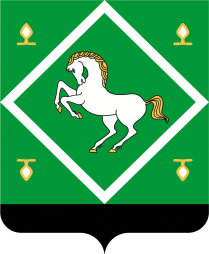 сОВЕТ СЕЛЬСКОГО ПОСЕЛЕНИЯшУДЕКСКИЙ СЕЛЬСОВЕТ  МУНИЦИПАЛЬНОГО  районаЯНАУЛЬСКИЙ РАЙОН РеспубликИ Башкортостан 